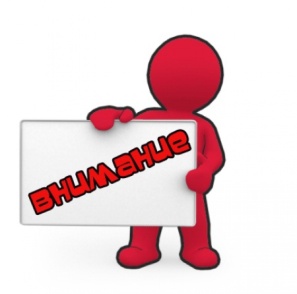 Памятка для родителей Уважаемые родители! По сообщениям Владимирского ЛО МВД России на железной дороге было травмировано 6 несовершеннолетних, 3 из которых со смертельным исходом. В связи с этим рекомендовано установить мобильное приложение «Берегись поезда» (SafeTrain), которое дает возможность обратить внимание ребенка на нахождение в опасной зоне и принудительно заблокировать нахождение в наушниках на железнодорожных путях. Приложение дважды оповещает пользователя о приближении к опасной зоне (за 70 метров до железнодорожных путей блокируется работа любых медиаплееров на смартфоне, а на расстоянии 50 метров срабатывает звуковое оповещение и вибрация). Данное приложение доступно для бесплатного скачивания, не требует наличия интернета, но обязательно должна быть включена геолокация. Важно, что можно ввести номер телефона родителя и получать уведомления о нахождении ребенка близи железной дороги, а также о попытке отключить приложение. С помощью данного приложения можно построить маршрут движения ребенка в течение всего дня. Скачать приложение можно в Google Play, а также на сайте разработчиков safetrain.ru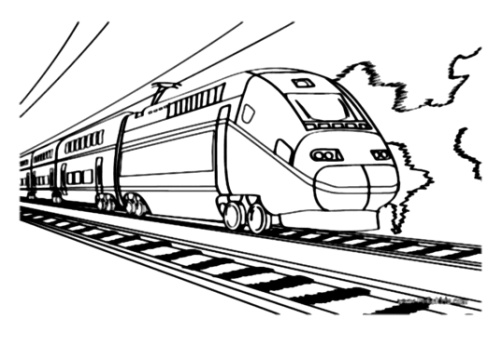 